CITTA’ DI MERCOGLIANO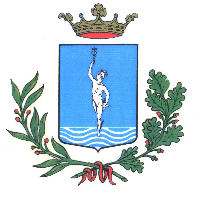 PROVINCIA DI AVELLINOALLEGATO BDICHIARAZIONE SOSTITUTIVA DI ATTO NOTORIO(art. 47 D.P.R. 445 del 28/12/2000)N.B.da compilare solo in caso di Attestazione ISEE pari a zero                           Pena l’esclusione dal beneficioIl/la sottoscritto/a                                                                               (cognome)                                                 (nome)nato  a     ( _________ ) il ______________________________ 	il                                 (luogo di nascita)                                             (prov.)                                     (data di nascita)residente a  ( ________ ) 			                             (luogo)                                                                            (prov.)in  Via _ n. ________	n°richiedente l’assegnazione del Buono Libri anno scolastico 2023/2024 per lo Studente D I C H I A R AChe per l’anno 2021 le fonti ed i mezzi da cui il proprio nucleo familiare ha tratto sostentamento sono stati:quantificabili complessivamente in € DICHIARA, INOLTRE, DI ESSERE CONSAPEVOLE CHE IN CASO DI MENDACIO, FALSITA’ IN ATTO O USO DI ATTI FALSI, OLTRE ALLE SANZIONI PENALI PREVISTE DALL’ART. 76 D.P.R. 445/2000 E SUCCESSIVE MODIFICHE, L’AMMINISTRAZIONE COMUNALE PROVVEDERA’ ALLA REVOCA DEI BENEFICI EVENTUALMENTE CONCESSI SULLA BASE DELLA PRESENTE DICHIARAZIONE COME PREVISTO DALL’ART. 75 DEL D.P.R. 445/2000.Di essere informato, ai sensi delle vigenti normative sul trattamento dei dati personali (dgpr 2016/679),  che i dati forniti saranno utilizzati esclusivamente nell’ambito del procedimento per il quale la presente dichiarazione viene resa.Data                                                                                                                                                   IL DICHIARANTE		  (firma leggibile)